CURRICULUM VITAE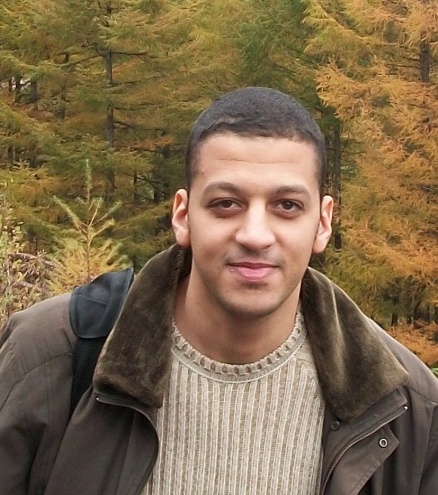 Name: Abdelrahman Adel Abdelaziz Elsayed.Title: Dr.   Gender:  Male.Birth date:  June 13th 1982.Family status:  married.Postal address:Dr. Abdelrahman Adel Abdelaziz, Department of Cardiothoracic Surgery,Sohag Faculty of Medicine,Sohag,   82524Contact:Email :abdelrahmanadel82@yahoo.com,  Abdelrahmanadel@med.sohag.edu.egMobile phone: +201000024234 >> day and night  Fax:     +20 93 4602963Current position:Lecturer (consultant C) in the department of cardiothoracic surgery Sohag faculty of medicine and Sohag university hospital (permanent job in Egypt) currently on leave.Currently: Senior registrar in the department of cardiac surgery, Prince Khaled Heart center, military hospital in the southern region, Khamis Mushit, Kingdom of Saudi Arabia. Clinical background:Pre-registration House Officer (Internship) one year from March 2006 to March 2007 at Sohag University hospital. It includes 2 months rotations in departments of (Internal medicine, General surgery, pediatrics, Obstetrics and gynecology, Anesthesiology & ICU, and 1 optional 2 months rotation which was ophthalmology in my case). Resident in cardiothoracic surgery: Sohag University Hospital, April 2007 to July 2010 (13 months military service were included).Assistant lecturer of cardiothoracic surgery (specialist or Fellow): Department of cardiothoracic surgery, Sohag Faculty of medicine, November 2010 to December 2016.Lecturer of cardiothoracic surgery: (consultant C) Department of Cardiothoracic surgery, February 2017 till now.International ExperiencesClinical fellow: Department of thoracic and cardiovascular surgery (thoracic surgery division), Seoul St. Mary’s hospital, South korea.(May to October 2011).A 6 months training in the department of thoracic and cardiovascular surgery (thoracic surgery unit) Seoul St. Mary university hospital, South Korea. My training was under supervision of Prof Dr Sung Sookwan ,a famous thoracic surgeon in South Korea. The unit performs about 1500 thoracic surgical operations and about 400 cardiac surgical operations every year. During this fellowship I was assisting Dr/Sung (as 1st and 2nd assistant) in all his surgery schedule (2 to 3 surgeries/day). Most of my activities there were related to thoracic surgical oncology (VATS lobectomy for lung cancer). During my stay in South Korea I attended several conferences and shared in daily scientific activities in the department. I have been nominated as the international representative of Seoul St. Mary’s hospital in Egypt.Clinical fellow: Department of cardiac surgery, Singapore national university heart center (April to July 2013).A 3 months clinical attachment in the cardiac surgery unit, department of thoracic and cardiovascular surgery, Singapore National University Hospital. My fellowship was under supervision of Prof. Dr Kofidis theodoros, head of cardiac surgery unit. During this short term fellowship I had a good exposure to a large number and a diverse variety of adult cardiac surgery procedures.Clinical fellow:  Department of thoracic and cardiovascular surgery, Vienna university hospital (April to August 2014).I stayed In Vienna university hospital, department of cardiac surgery, for 6 months where I was engaged in their extensive daily surgical schedule.Observership: 3 Indian cardiac surgery centers (Yashoda heart center Hyderabad, MAX heart center Delhi and Kokilaben Dhirubhai Ambani Hospital, Mumbai) During November 2016.CLINICAL EXPERIENCE:My clinical training was mainly focused on the following areas: 1) Adult cardiac surgery most properly valve replacement and CABG.In cardiac, I independently perform mitral valve replacement , Aortic valve replacement, conduits harvesting and proximal anastomosis, I performed about 50 mitral valve replacements, 15 aortic valve replacements, and 10 ASD closures. I have just started doing straightforward CABG cases.2) General thoracic surgery : I independently perform: decortication, chest wall tumours, pleural biopsy, lung resections (lobectomy, pnemnectomy), mediastinal masses, diaphragmatic hernia and eventration ,tracheo-oesophageal fistula and all trauma related thoracic surgery procedures.In addition, I am independently responsible for management of chest trauma patients in the ED: fracture ribs (haemo and pneumothorax), flail chest, stab chest and firearm chest. I am managing chest trauma in almost all cases without supervision starting from chest tube to ER thoracotomy and stab heart.I have also excellent experience in rigid bronchoscopic procedures either diagnostic broncho-alveolar lavage or biopsy or foreign body extraction. I am doing almost one bronchoscope daily for extraction of foreign body inhalation without supervision.Certificates: Bachelor degree of medicine and surgery in September, 2005. with grade: Very good, with honor ,ranked 19 among 167, Sohag faculty of medicine (WHO listed).           (6 years of full time medical study in English, including basic and clinical       medical study). Compulsory 1 year houseman ship certificate.Cardiothoracic surgery residency certificate.Masters degree of general surgery.(thesis titled Early Versus late repair of congenital diaphragmatic hernia).Advanced life support course from the European society of resuscitation.Clinical fellowship training in Seoul St.Mary’s hospital, .International representative of Seoul St. Mary’s Hospital in Egypt.Clinical fellowship training in Singapore.Clinical fellowship training in Vienna.Observership Kokilaben Hospital Mumbai.Observership Yashoda hospital Hyderabad. MD of cardiothoracic surgery 2017.Advanced VATS training course and animal lab (Alexia Egypt).Bronchoscope workshop (Sohag Department of chest medicine).VATS workshop (Assuit university, Egypt).Numerous local conferences in Egypt.Local and international recommendation letters.Language skills:Native language is Arabic89 IBT TOFEL score.IELTS: Reading 9, Listening 8.5, writing 7, speaking 7 Overall 8 Research activities:Publications:1) “Early versus late repair of congenital diaphragmatic hernia”Main author: My Master’s essay. That was my first experience with research (2010), Local journal of the Sohag Faculty of Medicine.2) “Preparative Fasting for Contrast-enhanced CT: Reconsideration” Co-author responsible for collecting data from 7 Egyptian Hospitals as part of evaluation of different policies as regard fasting before CT with contrast (Published May 2012).http://pubs.rsna.org/doi/abs/10.1148/radiol.12111605citation: Lee, B. Y., Ok, J. J., Abdelaziz Elsayed, A. A., Kim, Y., & Han, D. H. (2012). Preparative fasting for contrast-enhanced CT:reconsideration. Radiology, 263(2), 444-450.3) “Case report: Acquired esophago-pulmonary fistula” Main author. This paper was published in the journal of Japanese esophageal society (published May 2015)https://link.springer.com/article/10.1007/s10388-015-0492-6citation: Elsayed, A.A.A., Mohamed, E.E.H. & Ahmed, A.R.H. Esophagus (2016) 13: 93. https://doi.org/10.1007/s10388-015-0492-64)“Multiple arterial grafts in coronary artery bypass grafting, Sohag University Hospital's initial experience” Main author of this original article. It was derived from my MD. Thesis that carries the same title and involved 5 year evaluation of the initial experience of our department with using multiple arterial grafts. This paper was published in the Journal of Egyptian Society of Cardiothoracic Surgery (published October 2017).http://www.sciencedirect.com/science/article/pii/S1110578X17301669citation : Elsayed A.A.A., et al., Multiple arterial grafts in coronary artery bypass grafting, Sohag University citation Hospital’s initialexperience. Journal of the Egyptian Society of Cardio-Thoracic Surgery,20174) “Bending of an Aspirated Pin During Rigid Bronchoscopy Safeguards and Pitfalls”: I am the 1st author of this article, published in the Journal of Bronchology and Interventional Pulmonology (Pubmed indexed) in April 2018.Citation: Elsayed, Abdelrahman AA, et al. "Bending of an Aspirated Pin During Rigid Bronchoscopy: Safeguards and Pitfalls." Journal of bronchology & interventional pulmonology (2018).‏https://www.ncbi.nlm.nih.gov/pubmed/29659422Pending publications:1) “Arterial Conduits in Coronary Artery Bypass Grafting”: A chapter in a book titled (Coronary Artery Bypass) will be published online by Intechopen. I am a co author of this chapter, it has been accepted pending payment of processing fees.3)” VALVE SPARING VERSUS TRANSANNULAR PATCH IN TETRALOGY OF FALLOT REPAIR:SINGLE CENTER, LONG TERM RESULTS”: I am a co author of this article submitted to the World Journal of pediatric and congenital Heart Surgery pending some revisions.Oral presentation:1) “Early versus late repair of congenital diaphragmatic hernia” Sohag University Hospital annual conference. May 2010.1) “VATS enucleation of esophageal leiomyoma” The 20th Annual Meeting of The Asian Society for Cardiovascular & Thoracic Surgery (ASCVTS)” March 8 – 11, 2012, Bali International Convention Center (BICC), Nusa Dua, Bali. Accepted for oral presentation.2) “Guidelines for indications of surgical valve replacement” The annual conference of the department of internal medicine, Sohag Faculty of Medicine. January 2013.3) “Bending of an inhaled pin during rigid bronchoscopy, safeguards and pitfalls”The annual conference of the department of cardiothoracic surgery, Mansoura University. December 2017.4) “Multiple arterial grafts in coronary artery bypass grafting, Sohag University Hospital’s initial experience”24 th Annual Conference of The Egyptian Society of Cardiothoracic Surgery, 11th to 13th April, 2018 in Cairo.5) “Bending of an inhaled pin during rigid bronchoscopy, safeguards and pitfalls”24 th Annual Conference of The Egyptian Society of Cardiothoracic Surgery, 11th to 13th April, 2018 in Cairo.6) “Bending of an inhaled pin during rigid bronchoscopy, safeguards and pitfalls”5th Egyptian congress of pediatric pulmonology (ECPP, Alexandria, May, 2018).7) Weekly seminar and journal club every Tuesday in the department of cardiothoracic surgery, Sohag University Hospital, from 2011 to 2017.Presentations were rotating between fellows on weekly basis. Talks were about updates and new techniques in cardiothoracic surgery.8) Weekly journal club meeting in prince Khaled Heart Center, military Hospital of the Southern region, Khamis Mushit, KSA 2018,2019.Oral presentations rotates between registrars focusing on last published papers in adult’s cardiac surgery. Academic duties:Starting late 2010 I have commenced my pemenent job in the department of cardiothoracic surgery, Sohag University and faculty of medicine with lots of academic and educational duties:1) Weekly 1 hour tutorial for 6th year medical students, educational contents were related basics of cardiothoracic surgery, chest trauma case simulations and brief knowledge of cardiothoracic surgery related imaging.2) Lecture for the whole class of the undergraduate medical students (starting Mach 2017). Educational contents were the 6 topics included in the undergraduate curriculum.3) Daily rounds with cardiothoracic surgery residents reviewing emergency, ward and ICU patients.4) Supervision of resident’s master’s thesis (starting March 2017) : I have co supervised one thesis titled (aortic valve sparing aortic surgery) by Dr. Abdelhameed Hareedy, residents of cardiothoracic surgery.